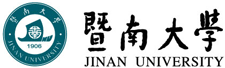 2019年招收攻读硕士学位研究生入学考试试题********************************************************************************************招生专业与代码：生物工程（专业学位）考试科目名称及代码：338 生物化学考试科目： 生物化学                                             共  1  页，第  1  页考生注意：所有答案必须写在答题纸（卷）上，写在本试题上一律不给分。 一、名词解释：（每题5分，共50分）氨基酸等电点；酶的别构调控；    酶活力单位；     辅酶；                       氧化磷酸化；       TCA循环；         一碳单位；       密码子的简并性；            DNA半保留复制；   基因文库；二、简答题：（每题10分，共50分）蛋白质分子中N-末端和C-末端氨基酸残基的鉴定方法有哪些？何为糖的异生作用及其主要过程？简述DNA损伤修复的几种方式线粒体中脂肪酸氧化反应的主要步骤有哪些？简述蛋白质生物合成（翻译）的主要步骤三、问答题：（每题25分，共50分）糖酵解过程主要反应有哪些？及其产生的丙酮酸的去路如何？蛋白质的纯化方法有哪些？并对其作用原理做简要说明。